به نام ایزد  دانا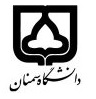 (کاربرگ طرح درس)                   تاریخ بهروز رسانی:               دانشکده     .........منبابع طبیعی.........                                               نیمسال اول/دوم سال تحصیلی ......بودجهبندی درسمقطع: کارشناسی□  کارشناسی ارشد□  دکتری□مقطع: کارشناسی□  کارشناسی ارشد□  دکتری□مقطع: کارشناسی□  کارشناسی ارشد□  دکتری□تعداد واحد: نظری: 2 عملی تعداد واحد: نظری: 2 عملی فارسی :بازاریابی فرآورده های چوبفارسی :بازاریابی فرآورده های چوبنام درسپیشنیازها و همنیازها:-پیشنیازها و همنیازها:-پیشنیازها و همنیازها:-پیشنیازها و همنیازها:-پیشنیازها و همنیازها:-Wood products marketing  لاتین:Wood products marketing  لاتین:نام درسشماره تلفن اتاق:شماره تلفن اتاق:شماره تلفن اتاق:شماره تلفن اتاق:مدرس/مدرسین:حامد یونسیمدرس/مدرسین:حامد یونسیمدرس/مدرسین:حامد یونسیمدرس/مدرسین:حامد یونسیمنزلگاه اینترنتی:منزلگاه اینترنتی:منزلگاه اینترنتی:منزلگاه اینترنتی:پست الکترونیکی:hamed.younesi@semnan.ac.irپست الکترونیکی:hamed.younesi@semnan.ac.irپست الکترونیکی:hamed.younesi@semnan.ac.irپست الکترونیکی:hamed.younesi@semnan.ac.irبرنامه تدریس در هفته و شماره کلاس:برنامه تدریس در هفته و شماره کلاس:برنامه تدریس در هفته و شماره کلاس:برنامه تدریس در هفته و شماره کلاس:برنامه تدریس در هفته و شماره کلاس:برنامه تدریس در هفته و شماره کلاس:برنامه تدریس در هفته و شماره کلاس:برنامه تدریس در هفته و شماره کلاس:اهداف درس:آشنایی با بازار فرآورده های چوبی و میزان تقاضا و عرضه آنها و واردات و صادرات آنها اهداف درس:آشنایی با بازار فرآورده های چوبی و میزان تقاضا و عرضه آنها و واردات و صادرات آنها اهداف درس:آشنایی با بازار فرآورده های چوبی و میزان تقاضا و عرضه آنها و واردات و صادرات آنها اهداف درس:آشنایی با بازار فرآورده های چوبی و میزان تقاضا و عرضه آنها و واردات و صادرات آنها اهداف درس:آشنایی با بازار فرآورده های چوبی و میزان تقاضا و عرضه آنها و واردات و صادرات آنها اهداف درس:آشنایی با بازار فرآورده های چوبی و میزان تقاضا و عرضه آنها و واردات و صادرات آنها اهداف درس:آشنایی با بازار فرآورده های چوبی و میزان تقاضا و عرضه آنها و واردات و صادرات آنها اهداف درس:آشنایی با بازار فرآورده های چوبی و میزان تقاضا و عرضه آنها و واردات و صادرات آنها امکانات آموزشی مورد نیاز:امکانات آموزشی مورد نیاز:امکانات آموزشی مورد نیاز:امکانات آموزشی مورد نیاز:امکانات آموزشی مورد نیاز:امکانات آموزشی مورد نیاز:امکانات آموزشی مورد نیاز:امکانات آموزشی مورد نیاز:امتحان پایانترمامتحان میانترمارزشیابی مستمر(کوئیز)ارزشیابی مستمر(کوئیز)فعالیتهای کلاسی و آموزشیفعالیتهای کلاسی و آموزشینحوه ارزشیابینحوه ارزشیابی502015151515درصد نمرهدرصد نمرهعزیزی.م. بیات کشکولی م. رفیقی ع، فائزی پور م. 1389. بازاریابی و بازار فرآورده های چوب و کاغذ.انتشارات جهاد دانشگاهی. 360ص. عزیزی.م. بیات کشکولی م. رفیقی ع، فائزی پور م. 1389. بازاریابی و بازار فرآورده های چوب و کاغذ.انتشارات جهاد دانشگاهی. 360ص. عزیزی.م. بیات کشکولی م. رفیقی ع، فائزی پور م. 1389. بازاریابی و بازار فرآورده های چوب و کاغذ.انتشارات جهاد دانشگاهی. 360ص. عزیزی.م. بیات کشکولی م. رفیقی ع، فائزی پور م. 1389. بازاریابی و بازار فرآورده های چوب و کاغذ.انتشارات جهاد دانشگاهی. 360ص. عزیزی.م. بیات کشکولی م. رفیقی ع، فائزی پور م. 1389. بازاریابی و بازار فرآورده های چوب و کاغذ.انتشارات جهاد دانشگاهی. 360ص. عزیزی.م. بیات کشکولی م. رفیقی ع، فائزی پور م. 1389. بازاریابی و بازار فرآورده های چوب و کاغذ.انتشارات جهاد دانشگاهی. 360ص. منابع و مآخذ درسمنابع و مآخذ درستوضیحاتمبحثشماره هفته آموزشیآشنایی با مفاهیم اولیه اقتصادی 1ادامه آشنایی با مفاهیم اولیه اقتصادی2اصول بازاریابی3مفاهیم بازاریابی4روش های بازاریابی5عرضه و تقاضای فرآورده های چوبی در ایران6قیمت گذاری محصولات چوبی7 قیمت تعادلی و عوامل موثر بر آن8هزینه های تولید9میان ترم10اثرات عرضه و تقاضا11هزینه های تولید12هزینه های کیفیت13سیاست های تنظیم بازار14ادامه سیاست های تنظیم بازار15رفع اشکال16